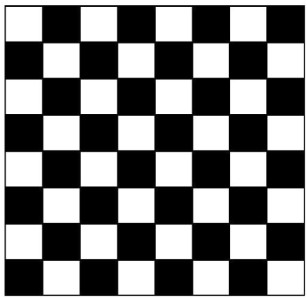 Leyenda sobre el juego de ajedrez. El inventor del ajedrez por haber entretenido al rey y sacarlo del aburrimiento con este juego, el Rey le ofrece pagarle lo que pidiera.El inventor le dijo a su Rey que, como forma de pago, el quería tener suficiente trigo como para poner en la primera casilla un grano, dos en la segunda, cuatro en la tercera, ocho en la cuarta y así sucesivamente, duplicando la cantidad de la casilla anterior hasta llegar al último de los escaques.  ____________________________________________________________________________En grupo debes descubrir y  describir la regla que utilizo el inventor y Para apoderarse del reino, para empezar te sugiero organizar los datos que te da el problema y responder las siguientes preguntas Te recomiendo organizar los datos en una tabla de valores. (llenar usando calculadora)¿Cuántos granos recibirá por el quinto cuadro, ¿Cuánto por el doce?, ¿cuántos por el 25? ¿Encuentra una expresión que te permita hallar el total de granos para cualquier cuadro? ¿Cuántos granos acumularía en los primeros 5 cuadros?, ¿cuántos por los primeros 11 cuadros? ¿Encuentra una expresión que te permita tener el total de los gramos acumulados por los 64 cuadros? Encuentra una expresión que te permita tener el total de granos acumulados por cualquier cantidad de cuadros. Casilla123456Nº de Granos 